Team name:  Digital FortressTeam Members:Gayatri Patil (Team Leader)Pragya ChoudharyYash MateGaurav TirodkarKuldeep KhalsaDeepak TejwaniTeam Mentors: Dr. Mrs. Anjali Yeole Mrs. Mannat DoultaniProblem Statement id:  MS338Problem Statement: Converting handwritten documents as scanned images or photos (in any format) to legible text documents using AI extracting important and critical information into the database.Ministry/Organization: Government of Madhya PradeshNodal Center: Galgotias University, Greater NoidaDate and Time: 1st, 2nd, and 3rd August 2020. (Everyday 8:30 am to 9:00 pm)Abstract of Problem Statement:The software should be able to accept all document formats of handwritten documents and would convert them in legible text. The analytical tools would be used to identify the critical information available on the documents and would be stored along with the identity of documents, crime number ((Thus linking it with all the attributes of the crime through this primary key), identify of document, authorship and other attributes): 1. Investigation Leads would be identified and would be pushed to Investigation Officer, Volunteers, Observers or the stakeholders as the case may be 2. The Evidences would be saved with #value along with who would prove it in court. Certificate of legal admissibility, relevance, and integrity would be provided. Certificates under 65B would be auto-generated to certify the process and authenticity.Screenshots: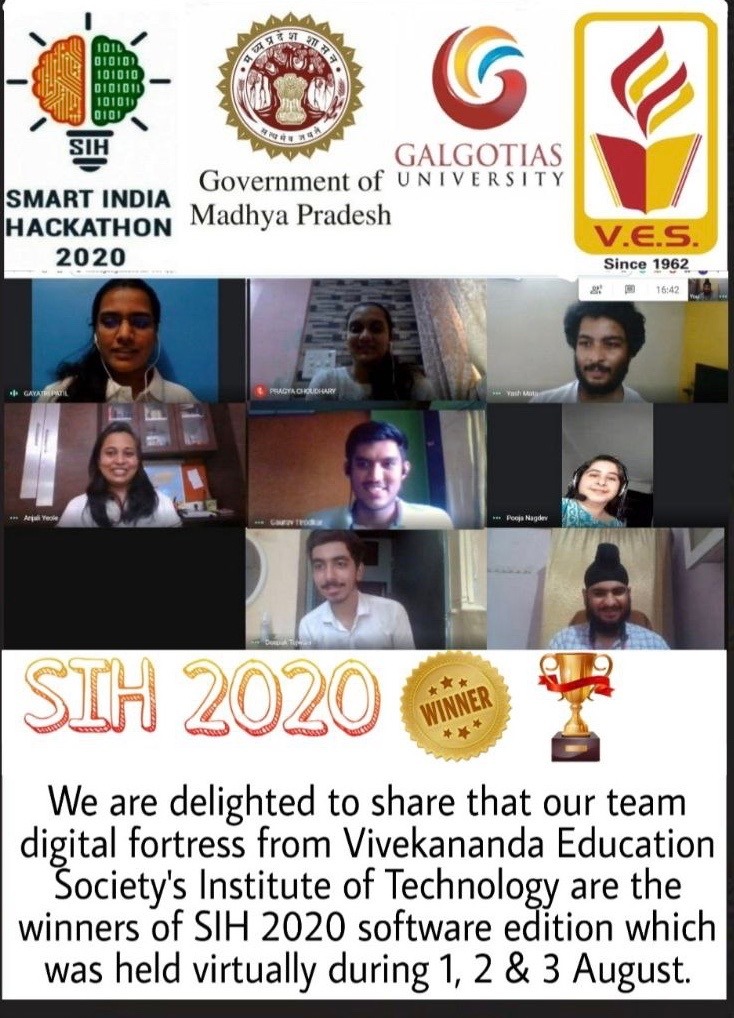 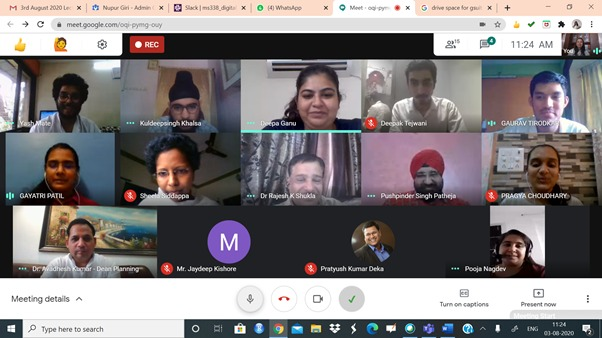 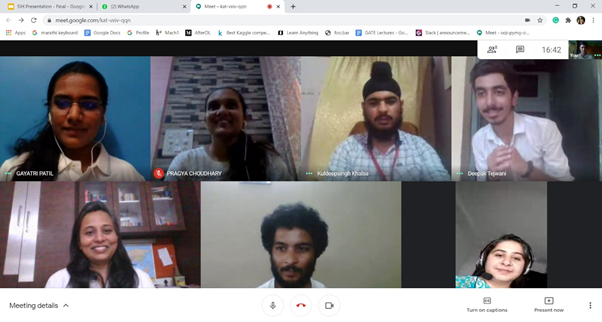 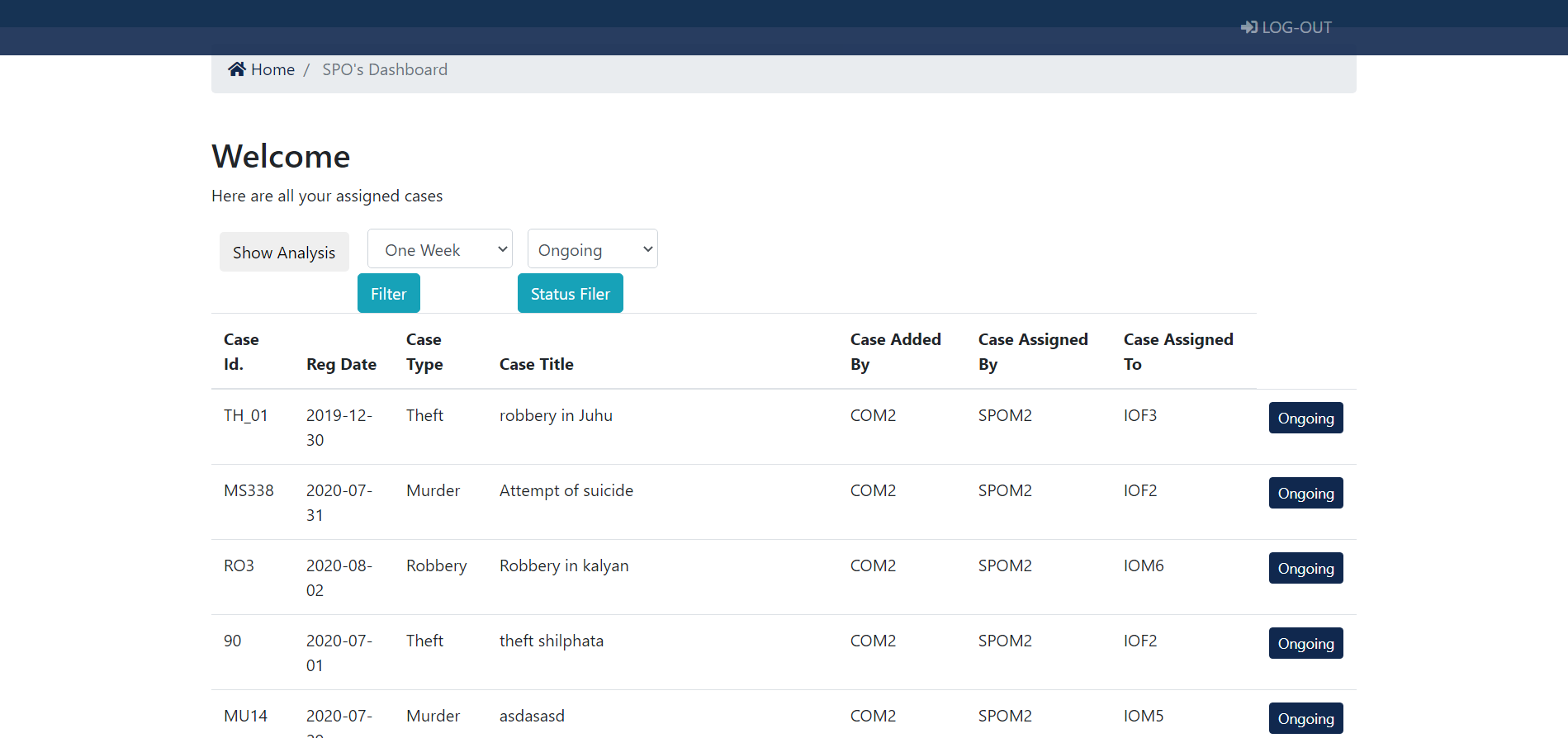 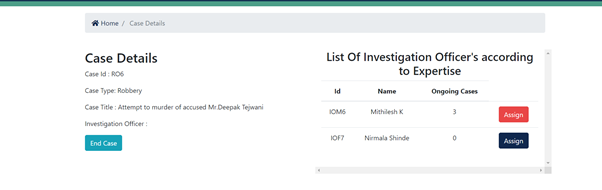 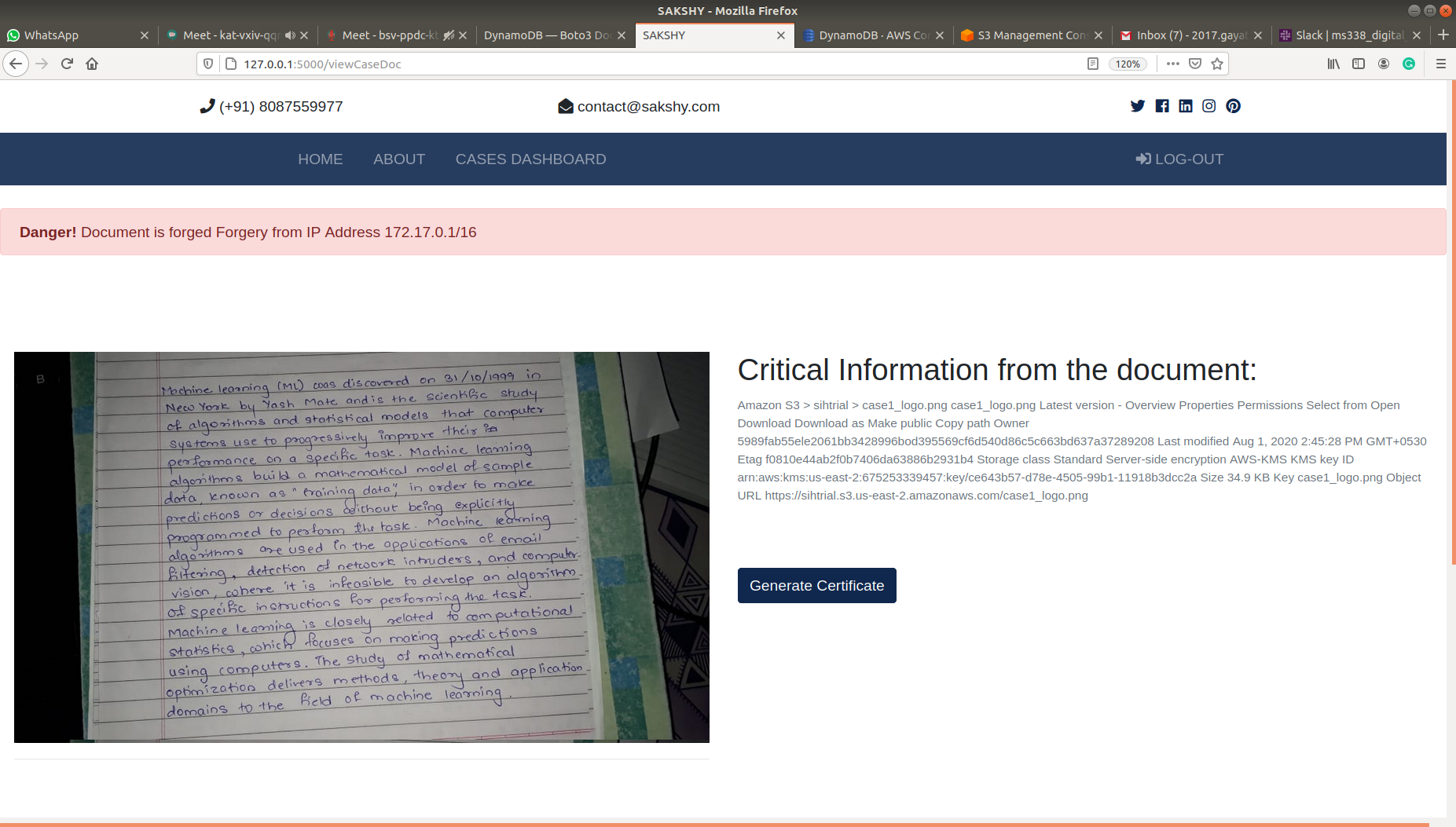 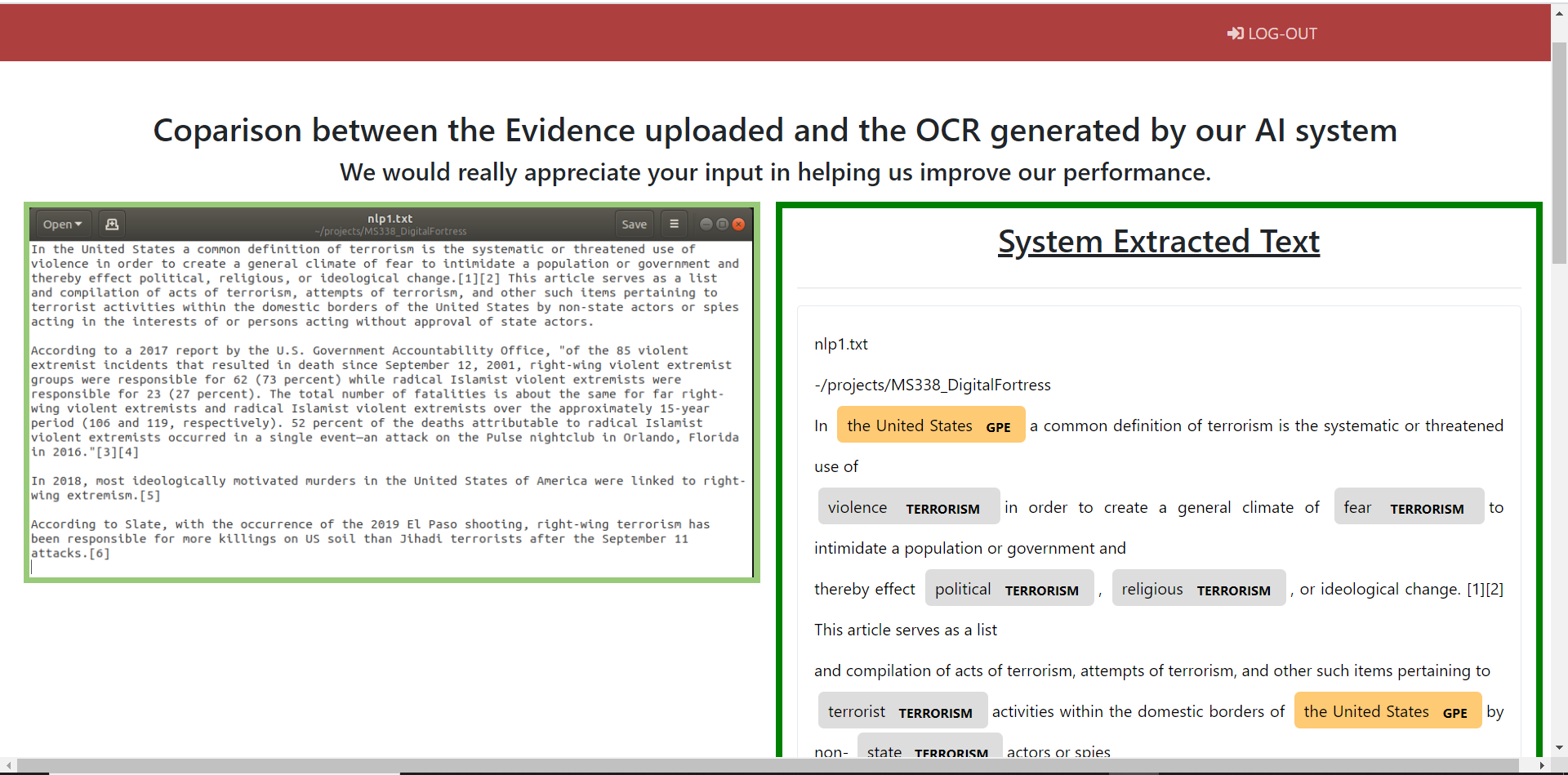 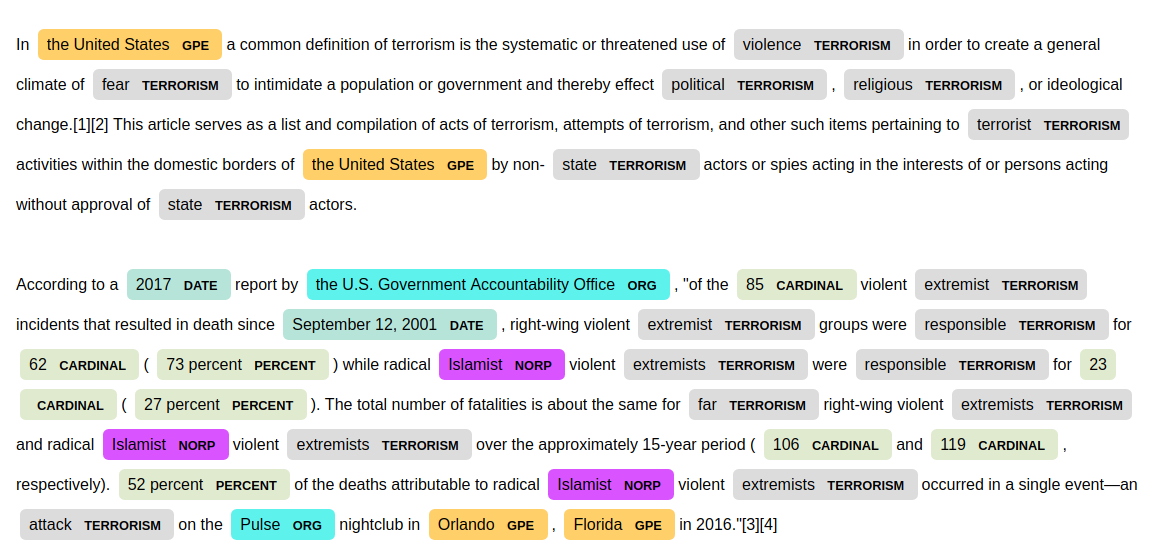 